Step 4 The reverse underground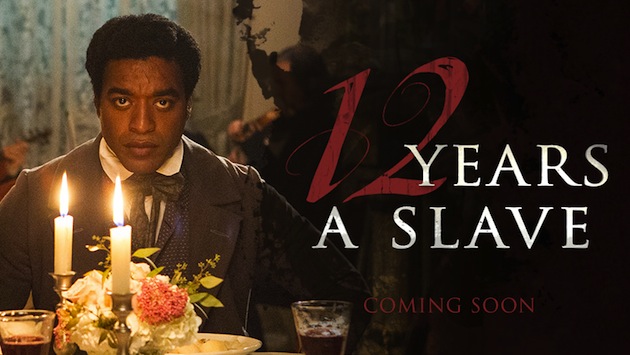 12 years a slave, by Steve McQueen, 2014. From the memoirs of Solomon Northrup, 1853Watch the trailerExercise 1: Present the situation: Where? When? Identify the different identities given to the protagonistExercise 2: What happened to the protagonist? How does he react to the changes of setting?Exercise 3: What advice is given to the protagonist? Is it a good piece of advice, according to you? How was slavery justified by Christians in the extract?Exercise 4: Discuss. Imagine how Solomon must have felt.Does it make you feel like watching the film? And if you already have, does this trailer correspond to what is in the film?ACTIVITY: Black history month celebration: Choose a historical character. Do some research and prepare an article to participate in the editing of a leaflet to pay tribute to the heroes of the Underground Railroad.